                           Конспект занятия по ИЗО в 1 классе.Тема занятия: Поделки из пуговиц. Сердечко (ко Дню Святого Валентина).Цели и задачи: Продолжать знакомить детей с цветовой гаммой; учить правильно, пользоваться ножницами, клеем; закреплять знания основных цветов; формировать интерес и положительное отношение к изготовлению поделок, развивать фантазию.Материал и оборудование:Желтые, красные и голубые пуговицы в форме сердечек Пуговицы с точками Нежно-розовый картонЧерный фломастерРозовая лента Универсальный клейКалька КарандашДырокол или ножницы.План урока:Организационная часть.Инструктаж по ТБ.Сообщение материала.3авершение занятия.Ход занятия:Приветствие. Проверка готовности занятия. Сообщение темы.Вступительная беседа.Этапы выполнения работы:1. Перевести выкройки маленького и большого сердец с помощью кальки и карандаша на картон розового цвета.2. Вырезать аккуратно сердца из картона.3. Надписать черным фломастером маленькое сердце («ДЛЯ МАМЫ» ) и приклеить его посередине большого сердца.4. Посередине верхнего края проделать дыроколом или острыми ножницами отверстие.5. После этого выложить узор пуговицами на сердце. Затем приклеить пуговицы универсальным клеем.6. Можно выложить пуговицы произвольно, а после также приклеить. Не использовать слишком большое количество клея.7. Для того чтобы поделку можно было повесить, продеть сквозь отверстие розовую ленточку желаемой длины и завязать кончики.Выполнение задания.Подведение итогов.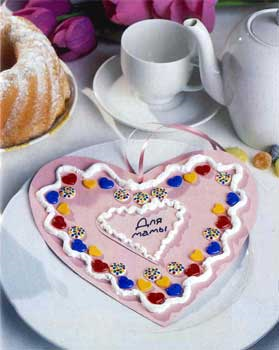 